AgribusinessABOUT THE PROGRAM OF STUDYAs the population continues to grow, successful production of food and other agricultural products will remain a global issue. The Agribusiness program of study will prepare students for agricultural businesses careers in industries related to the food, fiber, and natural resources industry. Students in this program of study will develop decision-making skills, understanding the dynamics and the leadership/management qualities to enhance their contributions to agribusiness enterprises or their own entrepreneurial venture. Proficient students have the opportunity to earn both general education and postsecondary credit while being prepared for advanced business courses at the postsecondary level or for a variety of agricultural careers. 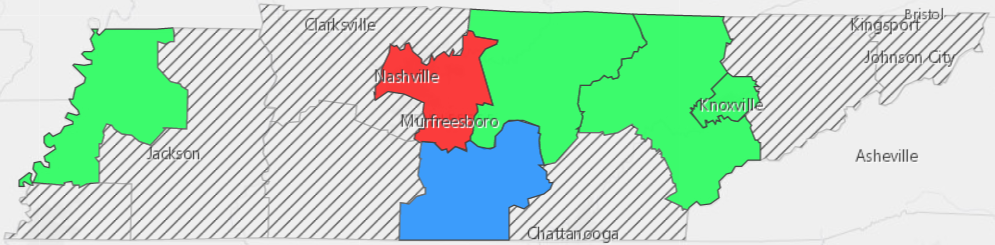 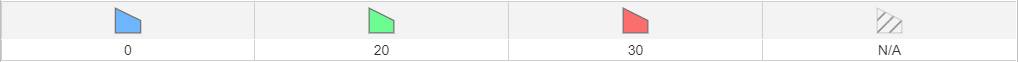 POSTSECONDARY OPTIONSHave you registered for the Tennessee Promise? Seniors enrolled in this program have the chance to attend a two-year program at a Tennessee College of Applied Technology (TCAT), community college, or some two-year university programs for free! To learn more, please see your school counselor or visit http://www.tennesseepromise.gov.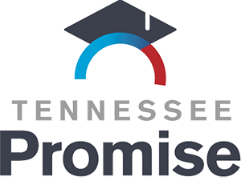 For more college and career planning resources, visit http://collegefortn.org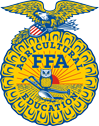 Agribusiness Related Occupations with the Largest Percentage of Openings in Tennessee (2014-20124)Agribusiness Related Occupations with the Largest Percentage of Openings in Tennessee (2014-20124)Agribusiness Related Occupations with the Largest Percentage of Openings in Tennessee (2014-20124)Agribusiness Related Occupations with the Largest Percentage of Openings in Tennessee (2014-20124)Agribusiness Related Occupations with the Largest Percentage of Openings in Tennessee (2014-20124)Occupation2014 Estimated Employment2024 Projected EmploymentEmployment ChangeAnnual Avg. Percent Change13-1021 Buyers and Purchasing Agents, Farm Products2603004016%13-2072 Loan Officers5,8006,3805808%15-1151 Computer User Support Specialists7,4309,36031026%27-1024 Graphic Designers3,8804,0901206%Source: TN Dept of Labor & Workforce Dev, Div Emp Sec, R&SDownloaded: May 17, 2018Source: TN Dept of Labor & Workforce Dev, Div Emp Sec, R&SDownloaded: May 17, 2018Source: TN Dept of Labor & Workforce Dev, Div Emp Sec, R&SDownloaded: May 17, 2018Source: TN Dept of Labor & Workforce Dev, Div Emp Sec, R&SDownloaded: May 17, 2018Source: TN Dept of Labor & Workforce Dev, Div Emp Sec, R&SDownloaded: May 17, 2018Postsecondary Offerings Postsecondary Offerings Postsecondary Offerings Program of StudySchoolDegree ProgramFood and Agricultural BusinessNatural Resources & EnvironmentUniversity of Tennessee, KnoxvilleBachelor’s, Master’s , and/or DoctoralAgricultural BusinessUniversity of Tennessee, MartinBachelor’sAgribusiness ManagementTennessee Tech UniversityBachelor’sAgribusinessMiddle Tennessee State UniversityBachelor’sAgricultural BusinessWaters State Community CollegeApplied Associate’s, Associate’s